Зарегистрировано в Минюсте России 20 августа 2013 г. N 29504МИНИСТЕРСТВО ОБРАЗОВАНИЯ И НАУКИ РОССИЙСКОЙ ФЕДЕРАЦИИПРИКАЗот 2 августа 2013 г. N 653ОБ УТВЕРЖДЕНИИФЕДЕРАЛЬНОГО ГОСУДАРСТВЕННОГО ОБРАЗОВАТЕЛЬНОГО СТАНДАРТАСРЕДНЕГО ПРОФЕССИОНАЛЬНОГО ОБРАЗОВАНИЯ ПО ПРОФЕССИИ270843.07 МОНТАЖНИК ЭЛЕКТРИЧЕСКИХ ПОДЪЕМНИКОВ (ЛИФТОВ)В соответствии с пунктом 5.2.41 Положения о Министерстве образования и науки Российской Федерации, утвержденного постановлением Правительства Российской Федерации от 3 июня 2013 г. N 466 (Собрание законодательства Российской Федерации, 2013, N 23, ст. 2923), приказываю:1. Утвердить прилагаемый федеральный государственный образовательный стандарт среднего профессионального образования по профессии 270843.07 Монтажник электрических подъемников (лифтов).2. Признать утратившим силу приказ Министерства образования и науки Российской Федерации от 19 апреля 2010 г. N 390 "Об утверждении и введении в действие федерального государственного образовательного стандарта начального профессионального образования по профессии 270843.07 Монтажник электрических подъемников (лифтов)" (зарегистрирован Министерством юстиции Российской Федерации 27 мая 2010 г., регистрационный N 17407).3. Настоящий приказ вступает в силу с 1 сентября 2013 года.МинистрД.В.ЛИВАНОВПриложениеУтвержденприказом Министерства образованияи науки Российской Федерацииот 2 августа 2013 г. N 653ФЕДЕРАЛЬНЫЙ ГОСУДАРСТВЕННЫЙ ОБРАЗОВАТЕЛЬНЫЙ СТАНДАРТСРЕДНЕГО ПРОФЕССИОНАЛЬНОГО ОБРАЗОВАНИЯ ПО ПРОФЕССИИ270843.07 МОНТАЖНИК ЭЛЕКТРИЧЕСКИХ ПОДЪЕМНИКОВ (ЛИФТОВ)I. ОБЛАСТЬ ПРИМЕНЕНИЯ1.1. Настоящий федеральный государственный образовательный стандарт среднего профессионального образования представляет собой совокупность обязательных требований к среднему профессиональному образованию по профессии 270843.07 Монтажник электрических подъемников (лифтов) для профессиональной образовательной организации и образовательной организации высшего образования, которые имеют право на реализацию имеющих государственную аккредитацию программ подготовки квалифицированных рабочих, служащих по данной профессии, на территории Российской Федерации (далее - образовательная организация).1.2. Право на реализацию программы подготовки квалифицированных рабочих, служащих по профессии 270843.07 Монтажник электрических подъемников (лифтов) имеет образовательная организация при наличии соответствующей лицензии на осуществление образовательной деятельности.Возможна сетевая форма реализации программы подготовки квалифицированных рабочих, служащих с использованием ресурсов нескольких образовательных организаций. В реализации программы подготовки квалифицированных рабочих, служащих с использованием сетевой формы наряду с образовательными организациями также могут участвовать медицинские организации, организации культуры, физкультурно-спортивные и иные организации, обладающие ресурсами, необходимыми для осуществления обучения, проведения учебной и производственной практики и осуществления иных видов учебной деятельности, предусмотренных программой подготовки квалифицированных рабочих, служащих <1>.--------------------------------<1> Часть 1 статьи 15 Федерального закона от 29 декабря 2012 г. N 273-ФЗ "Об образовании в Российской Федерации" (Собрание законодательства Российской Федерации, 2012, N 53, ст. 7598; 2013, N 19, ст. 2326).II. ИСПОЛЬЗУЕМЫЕ СОКРАЩЕНИЯВ настоящем стандарте используются следующие сокращения:СПО - среднее профессиональное образование;ФГОС СПО - федеральный государственный образовательный стандарт среднего профессионального образования;ППКРС - программа подготовки квалифицированных рабочих, служащих по профессии;ОК - общая компетенция;ПК - профессиональная компетенция;ПМ - профессиональный модуль;МДК - междисциплинарный курс.III. ХАРАКТЕРИСТИКА ПОДГОТОВКИ ПО ПРОФЕССИИ3.1. Сроки получения СПО по профессии 270843.07 Монтажник электрических подъемников (лифтов) в очной форме обучения и соответствующие квалификации приводятся в Таблице 1.Таблица 1--------------------------------<1> ФГОС СПО в части требований к результатам освоения ППКРС ориентирован на присвоение выпускнику квалификации выше средней квалификации для данной профессии.<2> Независимо от применяемых образовательных технологий.<3> Образовательные организации, осуществляющие подготовку квалифицированных рабочих, служащих на базе основного общего образования, реализуют федеральный государственный образовательный стандарт среднего общего образования в пределах ППКРС, в том числе с учетом получаемой профессии СПО.3.2. Сроки получения СПО по ППКРС независимо от применяемых образовательных технологий увеличиваются:а) для обучающихся по очно-заочной форме обучения:на базе среднего общего образования - не более чем на 1 год;на базе основного общего образования - не более чем на 1,5 года;б) для инвалидов и лиц с ограниченными возможностями здоровья - не более чем на 6 месяцев.IV. ХАРАКТЕРИСТИКА ПРОФЕССИОНАЛЬНОЙДЕЯТЕЛЬНОСТИ ВЫПУСКНИКОВ4.1. Область профессиональной деятельности выпускников: монтаж оборудования электрических подъемников (лифтов) при строительстве зданий и сооружений.4.2. Объектами профессиональной деятельности выпускников являются:технологические процессы работы электрических подъемников и электроустановок;механическое и электрическое оборудование грузовых и пассажирских лифтов;материалы и инструменты для выполнения работ по монтажу электрических подъемников;провода, кабели, детали и крепежные изделия, применяемые в лифтах;техническая документация.4.3. Обучающийся по профессии 270843.07 Монтажник электрических подъемников (лифтов) готовится к следующим видам деятельности:4.3.1. Обслуживание оборудования, применяемого при монтаже электрических подъемников (лифтов).4.3.2. Монтаж, регулировка и сдача в эксплуатацию электрических подъемников (лифтов).V. ТРЕБОВАНИЯ К РЕЗУЛЬТАТАМ ОСВОЕНИЯ ПРОГРАММЫ ПОДГОТОВКИКВАЛИФИЦИРОВАННЫХ РАБОЧИХ, СЛУЖАЩИХ5.1. Выпускник, освоивший ППКРС, должен обладать общими компетенциями, включающими в себя способность:ОК 1. Понимать сущность и социальную значимость будущей профессии, проявлять к ней устойчивый интерес.ОК 2. Организовывать собственную деятельность, исходя из цели и способов ее достижения, определенных руководителем.ОК 3. Анализировать рабочую ситуацию, осуществлять текущий и итоговый контроль, оценку и коррекцию собственной деятельности, нести ответственность за результаты своей работы.ОК 4. Осуществлять поиск информации, необходимой для эффективного выполнения профессиональных задач.ОК 5. Использовать информационно-коммуникационные технологии в профессиональной деятельности.ОК 6. Работать в команде, эффективно общаться с коллегами, руководством, клиентами.ОК 7. Исполнять воинскую обязанность, в том числе с применением полученных профессиональных знаний (для юношей) <*>.--------------------------------<*> В соответствии с Федеральным законом от 28.03.1998 N 53-ФЗ "О воинской обязанности и военной службе".5.2. Выпускник, освоивший ППКРС, должен обладать профессиональными компетенциями, соответствующими видам деятельности:5.2.1. Обслуживание оборудования, применяемого при монтаже электрических подъемников (лифтов).ПК 1.1. Подготавливать оборудование и приспособления к монтажу электрических подъемников (лифтов).ПК 1.2. Выявлять и устранять мелкие неисправности оборудования.5.2.2. Монтаж, регулировка и сдача в эксплуатацию электрических подъемников (лифтов).ПК 2.1. Проводить проверку и прием фундамента и мест установки под монтаж оборудования.ПК 2.2. Производить подготовительные работы по сборке, смазке, выверке монтируемого оборудования, установке электроаппаратуры.ПК 2.3. Производить установку, наладку и регулирование режимов работы оборудования электрических узлов грузовых и пассажирских лифтов и монтаж телефонно-диспетчерской связи внутри лифтовых шахт.ПК 2.4. Контролировать качество выполненных работ.VI. ТРЕБОВАНИЯ К СТРУКТУРЕ ПРОГРАММЫ ПОДГОТОВКИКВАЛИФИЦИРОВАННЫХ РАБОЧИХ, СЛУЖАЩИХ6.1. ППКРС предусматривает изучение следующих учебных циклов:общепрофессионального;профессиональногои разделов:физическая культура;учебная практика;производственная практика;промежуточная аттестация;государственная итоговая аттестация.6.2. Обязательная часть ППКРС должна составлять около 80 процентов от общего объема времени, отведенного на ее освоение. Вариативная часть (около 20 процентов) дает возможность расширения и (или) углубления подготовки, определяемой содержанием обязательной части, получения дополнительных компетенций, умений и знаний, необходимых для обеспечения конкурентоспособности выпускника в соответствии с запросами регионального рынка труда и возможностями продолжения образования. Дисциплины, междисциплинарные курсы и профессиональные модули вариативной части определяются образовательной организацией.Общепрофессиональный учебный цикл состоит из общепрофессиональных дисциплин, профессиональный учебный цикл состоит из профессиональных модулей в соответствии с видами деятельности, соответствующими присваиваемой квалификации. В состав профессионального модуля входит один или несколько междисциплинарных курсов. При освоении обучающимися профессиональных модулей проводятся учебная и (или) производственная практика.Обязательная часть профессионального учебного цикла ППКРС должна предусматривать изучение дисциплины "Безопасность жизнедеятельности". Объем часов на дисциплину "Безопасность жизнедеятельности" составляет 2 часа в неделю в период теоретического обучения (обязательной части учебных циклов), но не более 68 часов, из них на освоение основ военной службы - 70 процентов от общего объема времени, отведенного на указанную дисциплину.6.3. Образовательной организацией при определении структуры ППКРС и трудоемкости ее освоения может применяться система зачетных единиц, при этом одна зачетная единица соответствует 36 академическим часам.Структура программы подготовки квалифицированныхрабочих, служащихТаблица 2Таблица 3(в ред. Приказа Минобрнауки России от 17.03.2015 N 247)Срок получения среднего профессионального образования по ППКРС в очной форме обучения составляет 43/65 недель, в том числе:VII. ТРЕБОВАНИЯ К УСЛОВИЯМ РЕАЛИЗАЦИИ ПРОГРАММЫ ПОДГОТОВКИКВАЛИФИЦИРОВАННЫХ РАБОЧИХ, СЛУЖАЩИХ7.1. Образовательная организация самостоятельно разрабатывает и утверждает ППКРС в соответствии с ФГОС СПО и с учетом соответствующей примерной ППКРС.Перед началом разработки ППКРС образовательная организация должна определить ее специфику с учетом направленности на удовлетворение потребностей рынка труда и работодателей, конкретизировать конечные результаты обучения в виде компетенций, умений и знаний, приобретаемого практического опыта.Конкретные виды деятельности, к которым готовится обучающийся, должны соответствовать присваиваемой квалификации, определять содержание образовательной программы, разрабатываемой образовательной организацией совместно с заинтересованными работодателями.При формировании ППКРС образовательная организация:имеет право использовать объем времени, отведенный на вариативную часть учебных циклов ППКРС, увеличивая при этом объем времени, отведенный на дисциплины и модули обязательной части, на практики, либо вводя новые дисциплины и модули в соответствии с потребностями работодателей и спецификой деятельности образовательной организации;(в ред. Приказа Минобрнауки России от 17.03.2015 N 247)обязана ежегодно обновлять ППКРС с учетом запросов работодателей, особенностей развития региона, науки, культуры, экономики, техники, технологий и социальной сферы в рамках, установленных настоящим ФГОС СПО;обязана в рабочих программах всех дисциплин и профессиональных модулей четко формулировать требования к результатам их освоения: компетенциям, приобретаемому практическому опыту, знаниям и умениям;обязана обеспечивать эффективную самостоятельную работу обучающихся в сочетании с совершенствованием управления ею со стороны преподавателей и мастеров производственного обучения;обязана обеспечивать обучающимся возможность участвовать в формировании индивидуальной образовательной программы;обязана формировать социокультурную среду, создавать условия, необходимые для всестороннего развития и социализации личности, сохранения здоровья обучающихся, способствовать развитию воспитательного компонента образовательного процесса, включая развитие самоуправления, участие обучающихся в работе общественных организаций, спортивных и творческих клубов;должна предусматривать при реализации компетентностного подхода использование в образовательном процессе активных форм проведения занятий с применением электронных образовательных ресурсов, деловых и ролевых игр, индивидуальных и групповых проектов, анализа производственных ситуаций, психологических и иных тренингов, групповых дискуссий в сочетании с внеаудиторной работой для формирования и развития общих и профессиональных компетенций обучающихся.7.2. При реализации ППКРС обучающиеся имеют академические права и обязанности в соответствии с Федеральным законом от 29 декабря 2012 г. N 273-ФЗ "Об образовании в Российской Федерации" <1>.--------------------------------<1> Собрание законодательства Российской Федерации, 2012, N 53, ст. 7598; 2013, N 19, ст. 2326.7.3. Максимальный объем учебной нагрузки обучающегося составляет 54 академических часа в неделю, включая все виды аудиторной и внеаудиторной (самостоятельной) учебной работы по освоению ППКРС и консультации.7.4. Максимальный объем аудиторной учебной нагрузки в очной форме обучения составляет 36 академических часов в неделю.7.5. Максимальный объем аудиторной учебной нагрузки в очно-заочной форме обучения составляет 16 академических часов в неделю.7.6. Общая продолжительность каникул составляет не менее 10 недель в учебном году при сроке обучения более 1 года и не менее 2 недель в зимний период при сроке обучения 1 год.7.7. По дисциплине "Физическая культура" могут быть предусмотрены еженедельно 2 часа самостоятельной учебной нагрузки, включая игровые виды подготовки (за счет различных форм внеаудиторных занятий в спортивных клубах, секциях).7.8. Образовательная организация имеет право для подгрупп девушек использовать 70 процентов учебного времени дисциплины "Безопасность жизнедеятельности", отведенного на изучение основ военной службы, на освоение основ медицинских знаний.7.9. Получение СПО на базе основного общего образования осуществляется с одновременным получением среднего общего образования в пределах ППКРС. В этом случае ППКРС, реализуемая на базе основного общего образования, разрабатывается на основе требований соответствующих федеральных государственных образовательных стандартов среднего общего и среднего профессионального образования с учетом получаемой профессии СПО.Срок освоения ППКРС в очной форме обучения для лиц, обучающихся на базе основного общего образования, увеличивается на 82 недели из расчета:    теоретическое обучение (при обязательной учебной нагрузке    36 часов в неделю)                                              57 нед.    промежуточная аттестация                                         3 нед.    каникулы                                                        22 нед.7.10. Консультации для обучающихся по очной и очно-заочной формам обучения предусматриваются образовательной организацией из расчета 4 часа на одного обучающегося на каждый учебный год, в том числе в период реализации образовательной программы среднего общего образования для лиц, обучающихся на базе основного общего образования. Формы проведения консультаций (групповые, индивидуальные, письменные, устные) определяются образовательной организацией.7.11. В период обучения с юношами проводятся учебные сборы <1>.--------------------------------<1> Пункт 1 статьи 13 Федерального закона от 28 марта 1998 г. N 53-ФЗ "О воинской обязанности и военной службе" (Собрание законодательства Российской Федерации, 1998, N 13, ст. 1475; 2004, N 35, ст. 3607; 2005, N 30, ст. 3111; 2007, N 49, ст. 6070; 2008, N 30, ст. 3616; 2013, N 27, ст. 3477).7.12. Практика является обязательным разделом ППКРС. Она представляет собой вид учебной деятельности, направленной на формирование, закрепление, развитие практических навыков и компетенций в процессе выполнения определенных видов работ, связанных с будущей профессиональной деятельностью. При реализации ППКРС предусматриваются следующие виды практик: учебная и производственная.Учебная практика и производственная практика проводятся образовательной организацией при освоении обучающимися профессиональных компетенций в рамках профессиональных модулей и могут реализовываться как концентрированно в несколько периодов, так и рассредоточенно, чередуясь с теоретическими занятиями в рамках профессиональных модулей.Цели и задачи, программы и формы отчетности определяются образовательной организацией по каждому виду практики.Производственная практика должна проводиться в организациях, направление деятельности которых соответствует профилю подготовки обучающихся.Аттестация по итогам производственной практики проводится с учетом (или на основании) результатов, подтвержденных документами соответствующих организаций.7.13. Реализация ППКРС должна обеспечиваться педагогическими кадрами, имеющими среднее профессиональное или высшее образование, соответствующее профилю преподаваемой дисциплины (модуля). Мастера производственного обучения должны иметь на 1 - 2 разряда по профессии рабочего выше, чем предусмотрено ФГОС СПО для выпускников. Опыт деятельности в организациях соответствующей профессиональной сферы является обязательным для преподавателей, отвечающих за освоение обучающимся профессионального цикла, эти преподаватели и мастера производственного обучения получают дополнительное профессиональное образование по программам повышения квалификации, в том числе в форме стажировки в профильных организациях не реже 1 раза в 3 года.7.14. ППКРС должна обеспечиваться учебно-методической документацией по всем дисциплинам, междисциплинарным курсам и профессиональным модулям ППКРС.Внеаудиторная работа должна сопровождаться методическим обеспечением и обоснованием расчета времени, затрачиваемого на ее выполнение.Реализация ППКРС должна обеспечиваться доступом каждого обучающегося к базам данных и библиотечным фондам, формируемым по полному перечню дисциплин (модулей) ППКРС. Во время самостоятельной подготовки обучающиеся должны быть обеспечены доступом к сети Интернет.Каждый обучающийся должен быть обеспечен не менее чем одним учебным печатным и/или электронным изданием по каждой дисциплине общепрофессионального учебного цикла и одним учебно-методическим печатным и/или электронным изданием по каждому междисциплинарному курсу (включая электронные базы периодических изданий).Библиотечный фонд должен быть укомплектован печатными и/или электронными изданиями основной и дополнительной учебной литературы по дисциплинам всех циклов, изданными за последние 5 лет.Библиотечный фонд, помимо учебной литературы, должен включать официальные, справочно-библиографические и периодические издания в расчете 1 - 2 экземпляра на каждые 100 обучающихся.Каждому обучающемуся должен быть обеспечен доступ к комплектам библиотечного фонда, состоящим не менее чем из 3 наименований отечественных журналов.Образовательная организация должна предоставить обучающимся возможность оперативного обмена информацией с отечественными организациями, в том числе образовательными организациями, и доступ к современным профессиональным базам данных и информационным ресурсам сети Интернет.7.15. Прием на обучение по ППКРС за счет бюджетных ассигнований федерального бюджета, бюджетов субъектов Российской Федерации и местных бюджетов является общедоступным, если иное не предусмотрено частью 4 статьи 68 Федерального закона от 29 декабря 2012 г. N 273-ФЗ "Об образовании в Российской Федерации" <1>. Финансирование реализации ППКРС должно осуществляться в объеме не ниже установленных государственных нормативных затрат на оказание государственной услуги в сфере образования для данного уровня.--------------------------------<1> Собрание законодательства Российской Федерации, 2012, N 53, ст. 7598; 2013, N 19, ст. 2326.7.16. Образовательная организация, реализующая ППКРС, должна располагать материально-технической базой, обеспечивающей проведение всех видов лабораторных работ и практических занятий, дисциплинарной, междисциплинарной и модульной подготовки, учебной практики, предусмотренных учебным планом образовательной организации. Материально-техническая база должна соответствовать действующим санитарным и противопожарным нормам.Перечень кабинетов, лабораторий, мастерскихи других помещенийКабинеты:охраны труда и безопасности жизнедеятельности;электротехники;автоматизации производства;материаловедения;технической графики;информационных технологий;общестроительных и монтажных работ.Лаборатории:материаловедения;электротехники.Мастерские:слесарная;монтажа и испытаний лифтового оборудования.Спортивный комплекс:спортивный зал;открытый стадион широкого профиля с элементами полосы препятствий;стрелковый тир (в любой модификации, включая электронный) или место для стрельбы.Залы:библиотека, читальный зал с выходом в сеть Интернет;актовый зал.Реализация ППКРС должна обеспечивать:выполнение обучающимся лабораторных работ и практических занятий, включая как обязательный компонент практические задания с использованием персональных компьютеров;освоение обучающимся профессиональных модулей в условиях созданной соответствующей образовательной среды в образовательной организации или в организациях в зависимости от специфики вида профессиональной деятельности.Образовательная организация должна быть обеспечена необходимым комплектом лицензионного программного обеспечения.7.17. Реализация ППКРС осуществляется образовательной организацией на государственном языке Российской Федерации.Реализация ППКРС образовательной организацией, расположенной на территории республики Российской Федерации, может осуществляться на государственном языке республики Российской Федерации в соответствии с законодательством республик Российской Федерации. Реализация ППКРС образовательной организацией на государственном языке республики Российской Федерации не должна осуществляться в ущерб государственному языку Российской Федерации.VIII. ТРЕБОВАНИЯ К РЕЗУЛЬТАТАМ ОСВОЕНИЯ ПРОГРАММЫПОДГОТОВКИ КВАЛИФИЦИРОВАННЫХ РАБОЧИХ, СЛУЖАЩИХ8.1. Оценка качества освоения ППКРС должна включать текущий контроль успеваемости, промежуточную и государственную итоговую аттестацию обучающихся.8.2. Конкретные формы и процедуры текущего контроля успеваемости, промежуточной аттестации по каждой дисциплине и профессиональному модулю разрабатываются образовательной организацией самостоятельно и доводятся до сведения обучающихся в течение первых двух месяцев от начала обучения.8.3. Для аттестации обучающихся на соответствие их персональных достижений поэтапным требованиям соответствующей ППКРС (текущий контроль успеваемости и промежуточная аттестация) создаются фонды оценочных средств, позволяющие оценить умения, знания, практический опыт и освоенные компетенции.Фонды оценочных средств для промежуточной аттестации по дисциплинам и междисциплинарным курсам в составе профессиональных модулей разрабатываются и утверждаются образовательной организацией самостоятельно, а для промежуточной аттестации по профессиональным модулям и для государственной итоговой аттестации - разрабатываются и утверждаются образовательной организацией после предварительного положительного заключения работодателей.Для промежуточной аттестации обучающихся по дисциплинам (междисциплинарным курсам) кроме преподавателей конкретной дисциплины (междисциплинарного курса) в качестве внешних экспертов должны активно привлекаться преподаватели смежных дисциплин (курсов). Для максимального приближения программ промежуточной аттестации обучающихся по профессиональным модулям к условиям их будущей профессиональной деятельности образовательной организацией в качестве внештатных экспертов должны активно привлекаться работодатели.8.4. Оценка качества подготовки обучающихся и выпускников осуществляется в двух основных направлениях:оценка уровня освоения дисциплин;оценка компетенций обучающихся.Для юношей предусматривается оценка результатов освоения основ военной службы.8.5. К государственной итоговой аттестации допускаются обучающиеся, не имеющие академической задолженности и в полном объеме выполнившие учебный план или индивидуальный учебный план по ППКРС, если иное не установлено Порядком проведения государственной итоговой аттестации по образовательным программам среднего профессионального образования <1>.--------------------------------<1> Часть 6 статьи 59 Федерального закона от 29 декабря 2012 г. N 273-ФЗ "Об образовании в Российской Федерации" (Собрание законодательства Российской Федерации, 2012, N 53, ст. 7598; 2013, N 19, ст. 2326).8.6. Государственная итоговая аттестация включает защиту выпускной квалификационной работы (выпускная практическая квалификационная работа и письменная экзаменационная работа). Обязательные требования - соответствие тематики выпускной квалификационной работы содержанию одного или нескольких профессиональных модулей; выпускная практическая квалификационная работа должна предусматривать сложность работы не ниже разряда по профессии рабочего, предусмотренного ФГОС СПО.Государственный экзамен вводится по усмотрению образовательной организации.8.7. Обучающиеся по ППКРС, не имеющие среднего общего образования, в соответствии с частью 6 статьи 68 Федерального закона от 29 декабря 2012 г. N 273-ФЗ "Об образовании в Российской Федерации" <1> вправе бесплатно пройти государственную итоговую аттестацию, которой завершается освоение образовательных программ среднего общего образования. При успешном прохождении указанной государственной итоговой аттестации аккредитованной образовательной организацией обучающимся выдается аттестат о среднем общем образовании.--------------------------------<1> Собрание законодательства Российской Федерации, 2012, N 53, ст. 7598; 2013, N 19, ст. 2326.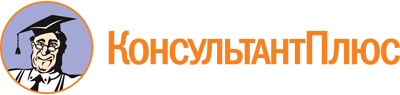 Приказ Минобрнауки России от 02.08.2013 N 653
(ред. от 17.03.2015)
"Об утверждении федерального государственного образовательного стандарта среднего профессионального образования по профессии 270843.07 Монтажник электрических подъемников (лифтов)"
(Зарегистрировано в Минюсте России 20.08.2013 N 29504)Документ предоставлен КонсультантПлюс

www.consultant.ru

Дата сохранения: 12.12.2022
 Список изменяющих документов(в ред. Приказа Минобрнауки России от 17.03.2015 N 247)Список изменяющих документов(в ред. Приказа Минобрнауки России от 17.03.2015 N 247)Уровень образования, необходимый для приема на обучение по ППКРСНаименование квалификации (профессий по Общероссийскому классификатору профессий рабочих, должностей служащих и тарифных разрядов)(ОК 016-94) <1>Срок получения СПО по ППКРС в очной форме обучения <2>среднее общее образованиеМонтажник электрических подъемников (лифтов)10 мес.основное общее образованиеМонтажник электрических подъемников (лифтов)2 года 10 мес. <3>(в ред. Приказа Минобрнауки России от 17.03.2015 N 247)(в ред. Приказа Минобрнауки России от 17.03.2015 N 247)(в ред. Приказа Минобрнауки России от 17.03.2015 N 247)ИндексНаименование учебных циклов, разделов, модулей, требования к знаниям, умениям, практическому опытуВсего максимальной учебной нагрузки обучающегося (час./нед.)В т.ч. часов обязательных учебных занятийИндекс и наименование дисциплин, междисциплинарных курсов (МДК)Коды формируемых компетенцийОбязательная часть учебных циклов ППКРС и раздел "Физическая культура"864576ОП.00Общепрофессиональный учебный цикл374256В результате изучения обязательной части учебного цикла обучающийся по общепрофессиональным дисциплинам должен:уметь:читать строительные чертежи и чертежи металлических, железобетонных и каменных конструкций;выполнять несложные эскизы и чертежи прокладок и мелких деталей;производить поиск информации из различных источников (в том числе профессиональных изданий, в сети Интернет и т.д.);знать:основные правила построения чертежей и эскизов;назначение и состав проекционных изображений, специфику метрических характеристик, условные графические обозначения;состав и марки чертежей, связанных с монтажом металлических конструкций;условные, схематизированные и упрощенные изображения элементов металлических конструкций, узлов и стыков деталей;типы и виды источников информации в профессиональной области, их особенности и способы получения;возможности использования умений и навыков, приобретенных в ходе изучения дисциплины, в будущей профессиональной трудовой деятельностиОП.01. Техническая графикаОК 1 - 7ПК 1.1ПК 1.2ПК 2.1уметь:производить зарядку и установку электроаппаратуры;выполнять слесарные работы при монтаже электроустановок;осуществлять монтаж электропроводок;осуществлять монтаж и обслуживание электропривода;собирать электрические схемы и пользоваться электрическими приборами для измерения электрических величин;планировать деятельность и организовывать ее выполнение в соответствии с планом;выделять и обобщать существенное в технических инструкциях и регламентах;согласованно работать в группе при выполнении лабораторно-практических работ;соблюдать правила безопасной эксплуатации электрооборудования и использовать меры защиты от поражения электрическим током;знать:основные положения электротехники;характеристики электротехнических материалов и конструкционных изделий;виды и типы электротехнического и электроизмерительного оборудования;технологический процесс электромонтажных и электротехнических работ;типы и виды планирования работ, построения планов-графиков деятельности;стандарты и техническую документацию в данной области;основные нормы электробезопасности и правила безопасной эксплуатации электрооборудования;возможности использования умений и навыков, приобретенных в ходе изучения дисциплины, в будущей профессиональной трудовой деятельностиОП.02. ЭлектротехникаОК 1 - 7ПК 1.1ПК 1.2ПК 2.2ПК 2.3уметь:выбирать материалы на основе их свойств;анализировать характеристики того или иного материала в соответствии с задачами его использования;осуществлять поиск информации из различных источников, необходимой для решения учебных задач;оценивать достигнутые результаты и корректировать деятельность на их основе;знать:основы материаловедения;виды, назначение применяемых материалов;состав, основные параметры и свойства строительных материалов;основные марки проводов и кабелей, применяемых в лифтах;пожароопасные свойства веществ и материалов;типы и виды источников информации в профессиональной области, их особенности и способы получения;возможности использования умений и навыков, приобретенных в ходе изучения дисциплины, в будущей профессиональной трудовой деятельностиОП.03. МатериаловедениеОК 1 - 7ПК 1.1ПК 2.2ПК 2.3уметь:применять электронную вычислительную технику при монтаже электрических подъемников (лифтов);выбирать тип контрольно-измерительных приборов в соответствии с производственными условиями и профессиональными задачами, аргументировать свой выбор;использовать средства контроля и защиты для обеспечения безопасности;выбирать критерии оценки продуктов производства и объективно оценивать результаты;выделять и обобщать существенное в технических инструкциях и регламентах;осуществлять поиск, обработку и представление информации в различных форматах (таблицы, графики, диаграммы, текст и т.д.), в том числе с использованием компьютерных программ;знать:принципы работы основных электронных устройств;основы системы управления автоматизированным производством и оборудованием;классификацию контрольно-измерительных приборов;способы работы с информацией при решении учебно-профессиональных задач;возможности использования умений и навыков, приобретенных в ходе изучения дисциплины, в будущей профессиональной трудовой деятельностиОП.04. Основы автоматизации производстваОК 1 - 7ПК 2.3ПК 2.4уметь:выбирать монтажные приспособления, оборудование и механизмы, применяемые при монтаже электрических подъемников, в соответствии с производственными задачами;выполнять погрузочно-разгрузочные, такелажные, стропальные и монтажные работы;реализовать технологии монтажных работ в соответствии с регламентами;принимать обоснованные решения в рабочей ситуации и нести ответственность за результаты в пределах своей компетенции;осуществлять поиск информации из различных источников, необходимой для решения учебно-профессиональных задач;участвовать в коллективной работе на основе распределения обязанностей и ответственности за достижение общей цели;знать:виды и назначение применяемых при монтаже инструментов и оборудования;правила технической эксплуатации и ухода за оборудованием, приспособлениями и инструментом, применяемыми при монтаже;последовательность действий и содержание работ при монтаже оборудования и связанных с ним конструкций;правила выполнения погрузочно-разгрузочных, такелажных, стропальных и монтажных работ;требования к качеству монтажа оборудования электрических подъемников (лифтов);возможности повышения профессиональной квалификации;способы работы с информацией при разрешении учебно-профессиональных задачОП.05. Основы строительно-монтажных работОК 1 - 7ПК 2.1ПК 2.4уметь:производить подготовку заготовок различной конфигурации;подготавливать к работе монтируемое оборудование, разбирать и собирать необходимые узлы;классифицировать монтажные соединения;производить сборочные работы;участвовать в коллективной работе на основе распределения обязанностей и ответственности за достижение общей цели;соблюдать требования техники безопасности и охраны труда;знать:виды и способы выполнения общеслесарных работ;виды и назначение монтажных соединений;технологию выполнения сборочных работ;типы и виды планирования работ;общие и специальные отраслевые правила, нормы и инструкции по технике безопасности в сфере своей деятельности;возможности использования умений и навыков, приобретенных в ходе изучения дисциплины, в будущей профессиональной трудовой деятельностиОП.06. Общеслесарные и сборочные работыОК 1 - 7ПК 1.1-1.2ПК 2.2 -2.4уметь:обеспечивать безопасную организацию основных видов строительно-монтажных работ;использовать сигнализацию при выполнении всех видов работ;принимать профилактические меры для снижения рисков и их последствий для здоровья в профессиональной деятельности и в быту;принимать обоснованные решения в рабочей ситуации и нести ответственность за результаты в пределах своей компетенции;участвовать в коллективной работе на основе распределения обязанностей и ответственности за решение профессионально-трудовых задач;знать:нормы и требования в области природопользования, охраны окружающей среды и экологической безопасности;нормы и правила электробезопасности;регламенты ответственности работника за нарушение законодательства по охране труда;перечень и общее содержание нормативных документов по охране труда на производстве;права и обязанности работников в области охраны труда;требования безопасности при выполнении строительно-монтажных работ;виды опасных факторов на производстве и способы их устранения;общие правила и нормы делового общения;возможности использования умений и навыков, приобретенных в ходе изучения дисциплины, в будущей профессиональной трудовой деятельностиОП.07. Охрана трудаОК 1 - 7ПК 1.1 -1.2ПК 2.1ПК 2.3уметь:организовывать и проводить мероприятия по защите работающих и населения от негативных воздействий чрезвычайных ситуаций;предпринимать профилактические меры для снижения уровня опасностей различного вида и их последствий в профессиональной деятельности и в быту;использовать средства индивидуальной и коллективной защиты от оружия массового поражения;применять первичные средства пожаротушения;ориентироваться в перечне военно-учетных специальностей и самостоятельно определять среди них родственные полученной профессии;применять профессиональные знания в ходе исполнения обязанностей военной службы на воинских должностях в соответствии с полученной профессией;владеть способами бесконфликтного общения и саморегуляции в повседневной деятельности и экстремальных условиях военной службы;оказывать первую помощь пострадавшим;знать:принципы обеспечения устойчивости объектов экономики, прогнозирования развития событий и оценки последствий при техногенных чрезвычайных ситуациях и стихийных явлениях, в том числе в условиях противодействия терроризму как серьезной угрозе национальной безопасности России;основные виды потенциальных опасностей и их последствия в профессиональной деятельности и в быту, принципы снижения вероятности их реализации;основы военной службы и обороны государства;задачи и основные мероприятия гражданской обороны;способы защиты населения от оружия массового поражения;меры пожарной безопасности и правила безопасного поведения при пожарах;организацию и порядок призыва граждан на военную службу и поступления на неев добровольном порядке;основные виды вооружения, военной техники и специального снаряжения, состоящих на вооружении (оснащении) воинских подразделений, в которых имеются военно-учетные специальности, родственные профессиям СПО;область применения получаемых профессиональных знаний при исполнении обязанностей военной службы;порядок и правила оказания первой помощи пострадавшим32ОП.08. Безопасность жизнедеятельностиОК 1 - 7ПК 1.1 -2.4П.00Профессиональный учебный цикл410280ПМ.00Профессиональные модули410280ПМ.01Обслуживание оборудования, применяемого при монтаже электрических подъемников (лифтов)В результате изучения профессионального модуля обучающийся должен:иметь практический опыт:подготовки к работе различных типов оборудования для проведения монтажа лифтов;технического обслуживания оборудования и приспособлений в соответствии с требованиями технологических регламентов;обоснования выбора оптимального способа работы оборудования с учетом диагностируемых неполадок;соблюдения правил техники безопасности при работе с монтажным оборудованием;планирования работ по обслуживанию оборудования и контроля их выполнения, исходя из целей и способов деятельности, определенных руководителем;работы с техническими инструкциями и регламентами обслуживания оборудования;уметь:выбирать тип оборудования в соответствии с видом производимых монтажных работ;производить работы по техническому обслуживанию оборудования для монтажа лифтов;осуществлять наладку оборудования для монтажа лифтов под различные технологические режимы;выявлять мелкие неисправности оборудования;выбирать оптимальный способ устранения типичных дефектов оборудования для монтажа лифтов;производить мелкий ремонт оборудования для монтажа лифтов;выделять существенное содержание в технических инструкциях и регламентах обслуживания оборудования;оформлять различные документы служебного характера в соответствии со сферой профессиональной деятельности;знать:классификацию, устройство, принципы действия оборудования для монтажа лифтов;причины возникновения, способы обнаружения, профилактики и устранения основных неисправностей в работе оборудования;перечень и содержание работ по техническому обслуживанию оборудования для монтажа лифтов;особенности наладки оборудования для монтажа лифтов под различные технологические режимы;правила техники безопасности при работе с оборудованиемМДК.01.01. Правила обслуживания монтажного оборудования для электрических подъемников (лифтов)ОК 1 - 7ПК 1.1 -1.2ПМ.02Монтаж, регулировка и сдача в эксплуатацию электрических подъемников (лифтов)В результате изучения профессионального модуля обучающийся должен:иметь практический опыт:проверки и приема фундамента лифтовых шахт и мест установки под монтаж оборудования;монтажа и регулирования режимов работы оборудования электрических подъемников (лифтов) и связанных с ними конструкций;монтажа электроаппаратуры и телефонно-диспетчерской связи внутри лифтовых шахт;соблюдения правил техники безопасности при монтаже и эксплуатации оборудования электрических подъемников (лифтов);планирования работ по монтажу электрических подъемников (лифтов) и осуществления контроля их выполнения, исходя из целей и способов деятельности, определенных руководителем;работы с технической документацией по монтажу и эксплуатации электрических подъемников;проверки качества монтажа в соответствии с регламентами;оформления первичной документации в сфере своей деятельности;самостоятельного поиска информации из различных источников, необходимой для решения профессионально-трудовых задач;уметь:проверять габариты шахты на соответствие требованиям проекта и техническим условиям;производить работы по проверке и приему мест установки электрических подъемников (лифтов);осуществлять монтаж и регулирование режимов работы оборудования;осуществлять монтаж электроаппаратуры и телефонно-диспетчерской связи электрических подъемников (лифтов);составлять документы первичной отчетности в сфере своей деятельности;выделять существенное содержание в технических инструкциях и регламентах;пользоваться индивидуальными средствами защиты и электрозащитными средствами;знать:критерии готовности фундамента лифтовых шахт и мест установки под монтаж оборудования;основные положения, требования и инструкции по лифтостроению, монтажу и эксплуатации лифтов;правила эксплуатации грузоподъемных, грузозахватных и других приспособлений;правила техники безопасности при работе с оборудованием электрических подъемников (лифтов) и связанных с ними конструкций;существующие способы выверки и испытаний монтируемого оборудования, проверки качества выполненных работ и основания для их выбора в зависимости от производственных условий;нормы и правила оформления служебных документов в сфере профессионально-трудовой деятельности;типы и виды планирования работ, способы самоконтроля и коррекции;типы и виды источников информации в профессиональной деятельности, их особенности и способы получения;назначение и правила эксплуатации индивидуальных средств защиты, электрозащитных средств и средств противопожарной защитыМДК.02.01. Основы монтажа электрических подъемников (лифтов)ОК 1 - 7ПК 2.1 -2.4ФК.00Физическая культурауметь:использовать физкультурно-оздоровительную деятельность для укрепления здоровья, достижения жизненных и профессиональных целей;знать:о роли физической культуры в общекультурном, профессиональном и социальном развитии человека;основы здорового образа жизни8040ОК 2ОК 3ОК 6ОК 7Вариативная часть учебных циклов ППКРС(определяется образовательной организацией)216144Итого по обязательной части ППКРС, включая раздел "Физическая культура", и вариативной части ППКРС1080720УП.00Учебная практика обучающихся на базе среднего общего образования/на базе основного общего образования19 нед./39 нед.684/1404ОК 1 - 7ПК 1.1 - 2.4ПП.00Производственная практика обучающихся на базе среднего общего образования/на базе основного общего образования19 нед./39 нед.684/1404ОК 1 - 7ПК 1.1 - 2.4(в ред. Приказа Минобрнауки России от 17.03.2015 N 247)(в ред. Приказа Минобрнауки России от 17.03.2015 N 247)(в ред. Приказа Минобрнауки России от 17.03.2015 N 247)(в ред. Приказа Минобрнауки России от 17.03.2015 N 247)(в ред. Приказа Минобрнауки России от 17.03.2015 N 247)(в ред. Приказа Минобрнауки России от 17.03.2015 N 247)ПА.00Промежуточная аттестация обучающихся на базе среднего общего образования/на базе основного общего образования1 нед./2 нед.(в ред. Приказа Минобрнауки России от 17.03.2015 N 247)(в ред. Приказа Минобрнауки России от 17.03.2015 N 247)(в ред. Приказа Минобрнауки России от 17.03.2015 N 247)(в ред. Приказа Минобрнауки России от 17.03.2015 N 247)(в ред. Приказа Минобрнауки России от 17.03.2015 N 247)(в ред. Приказа Минобрнауки России от 17.03.2015 N 247)ГИА.00Государственная итоговая аттестация обучающихся на базе среднего общего образования/на базе основного общего образования1 нед./2 нед.(в ред. Приказа Минобрнауки России от 17.03.2015 N 247)(в ред. Приказа Минобрнауки России от 17.03.2015 N 247)(в ред. Приказа Минобрнауки России от 17.03.2015 N 247)(в ред. Приказа Минобрнауки России от 17.03.2015 N 247)(в ред. Приказа Минобрнауки России от 17.03.2015 N 247)(в ред. Приказа Минобрнауки России от 17.03.2015 N 247)Обучение по учебным циклам и разделу "Физическая культура"20 нед.Учебная практика обучающихся на базе среднего общего образования/на базе основного общего образования19 нед./39 нед.Производственная практика обучающихся на базе среднего общего образования/на базе основного общего образования19 нед./39 нед.Промежуточная аттестация обучающихся на базе среднего общего образования/на базе основного общего образования1 нед./2 нед.Государственная итоговая аттестация обучающихся на базе среднего общего образования/на базе основного общего образования1 нед./2 нед.Каникулы2 нед.Итого43 нед./65 нед.